NÁVŠTĚVA STÁLÉ EXPOZICE MUZEA V BLATNÉ                         6. září 2019 – VII. AStálá expozice blatenského muzea nabízí možnost interaktivní formou propojit obecné dějiny s regionálními. Za tímto účelem navštívili muzeum i žáci VII. A. velmi zajímavý program pro ně jako vždy připravil Mgr. Petr Chlebec.Po úvodní teoretické části věnující se funkci muzea se žáci rozdělili do několika skupin a pak se už rozběhli k expozicím muzea a snažili se odpovědět na připravené otázky z 5 okruhů dějin Blatenska (pravěk na Blatensku, středověk v Blatné, novověk v Blatné, soudobé dějiny v Blatné).Odměnu tentokrát získali všichni, ale vítězné družstvo mělo právo vybrat si z nabízených odměn jako první.                                                          Tabulka hodnocení akce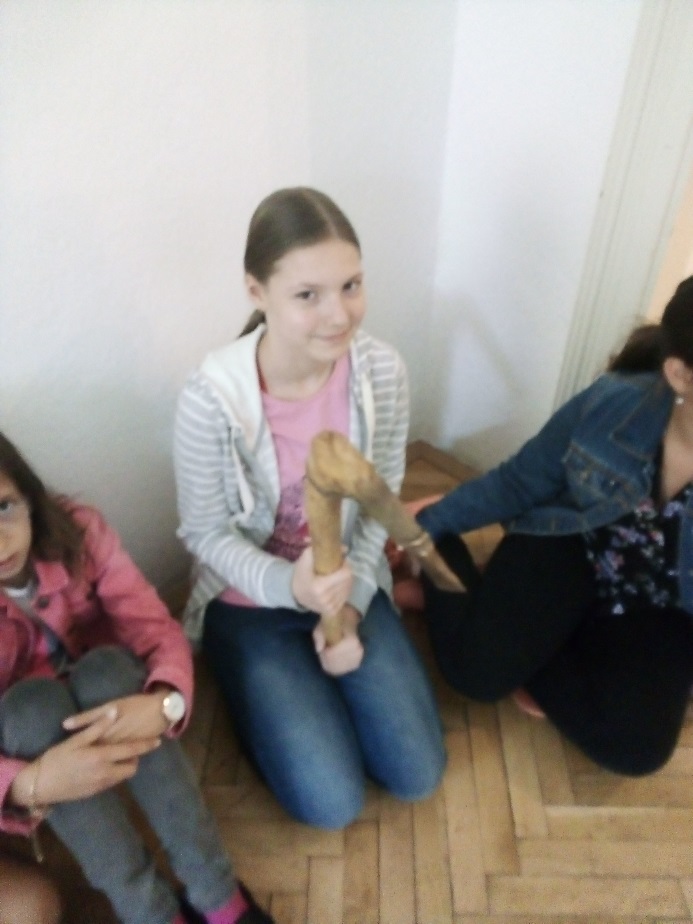 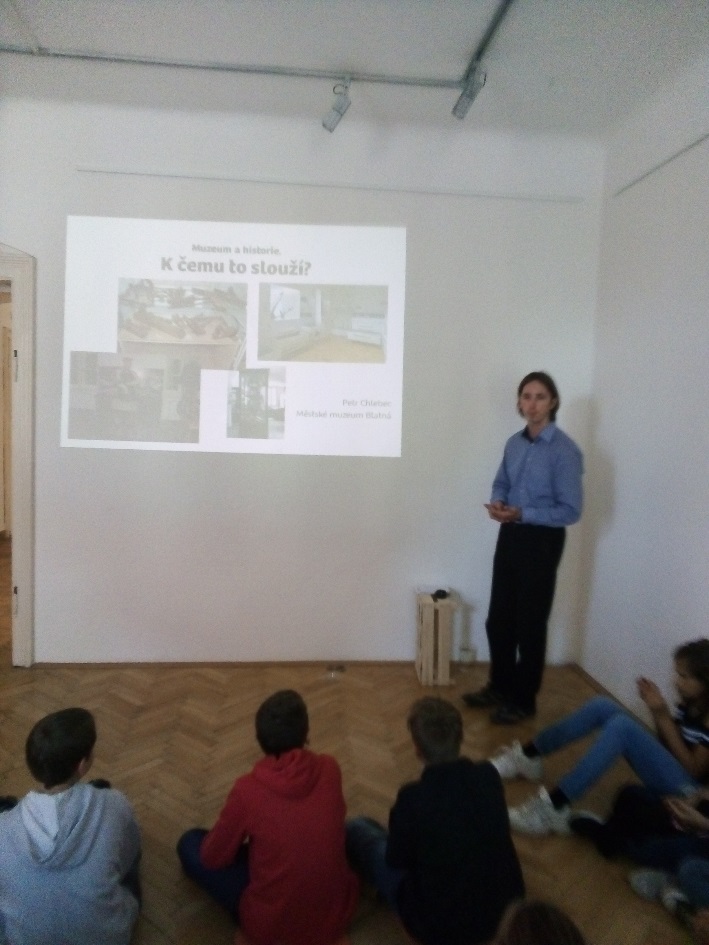 K čemu slouží muzeum?                                                       Vaneska s kopií sekeromlatu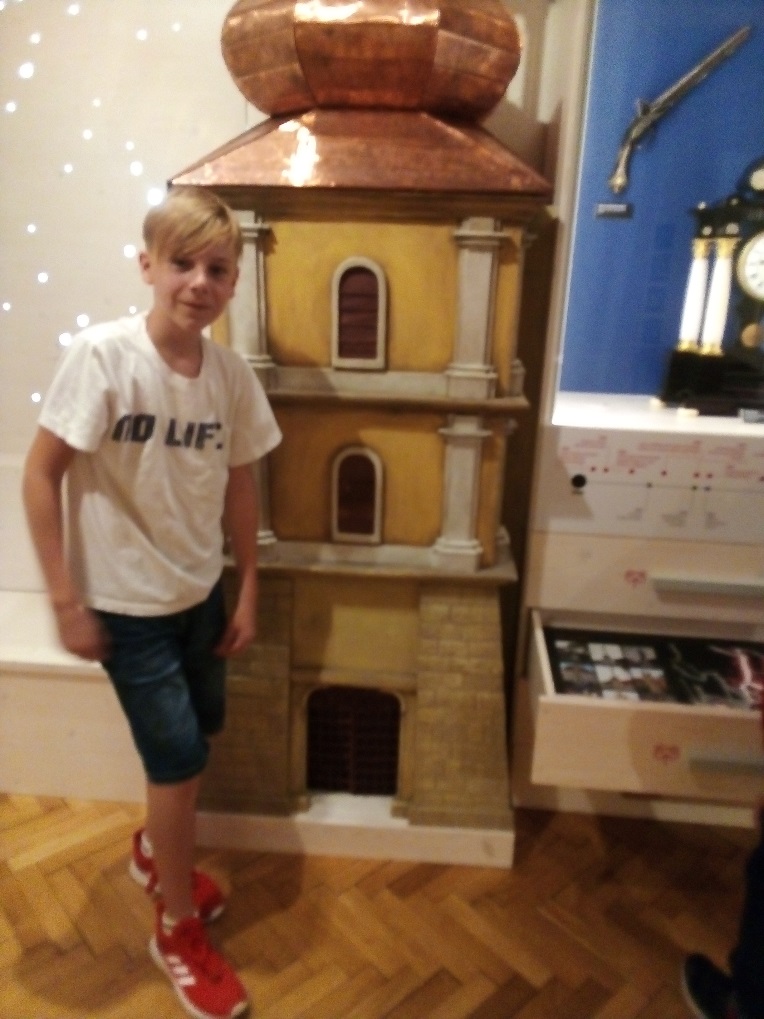 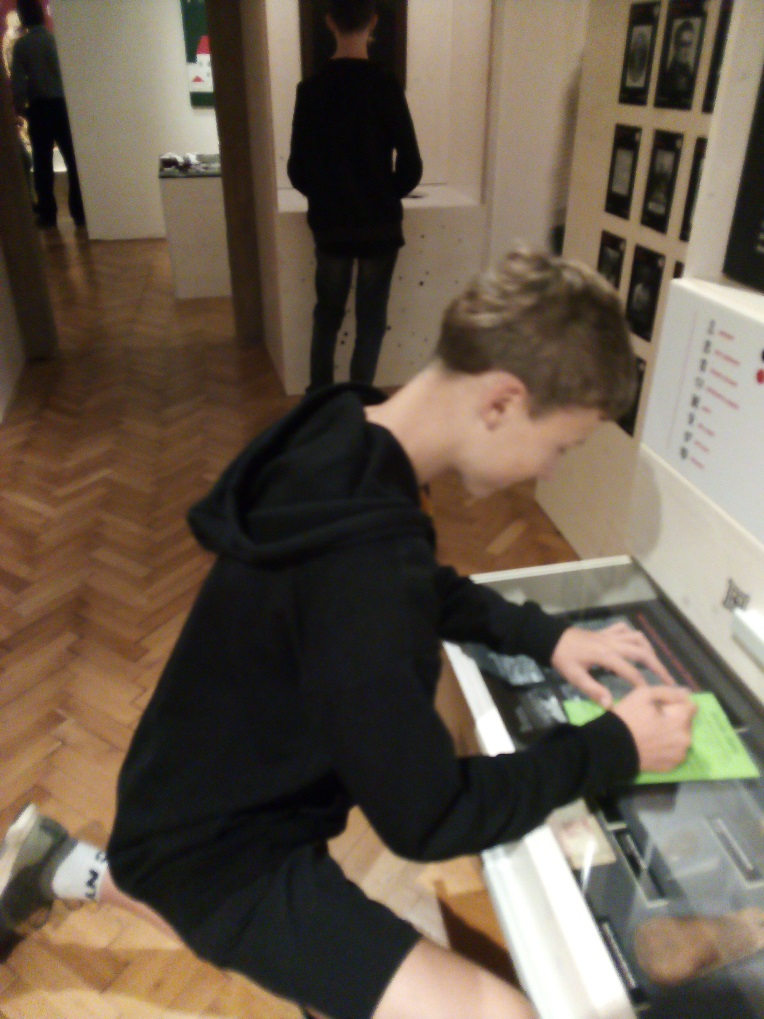 Martin našel správnou odpověď                                                          Ondra v období novověku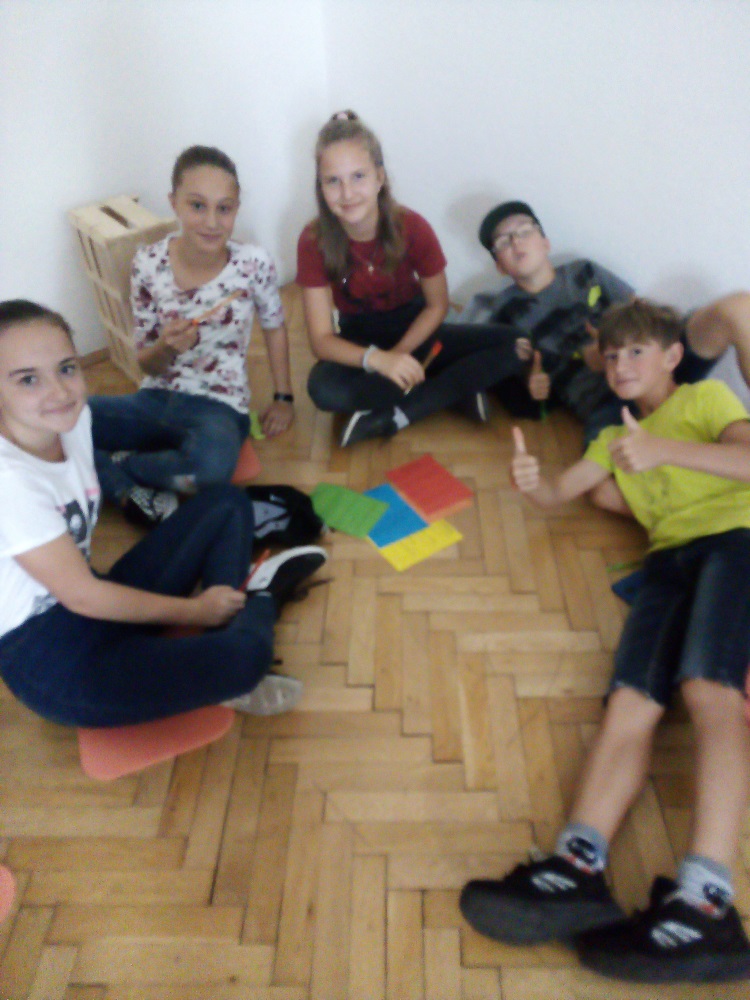                                                           Vítězné družstvo                                                                                                                                                         Mgr. Hana Kubíková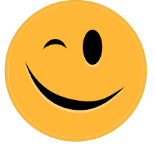 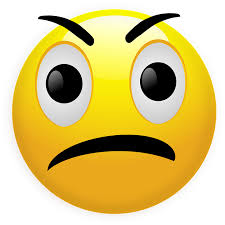            23                        3